52nd Annual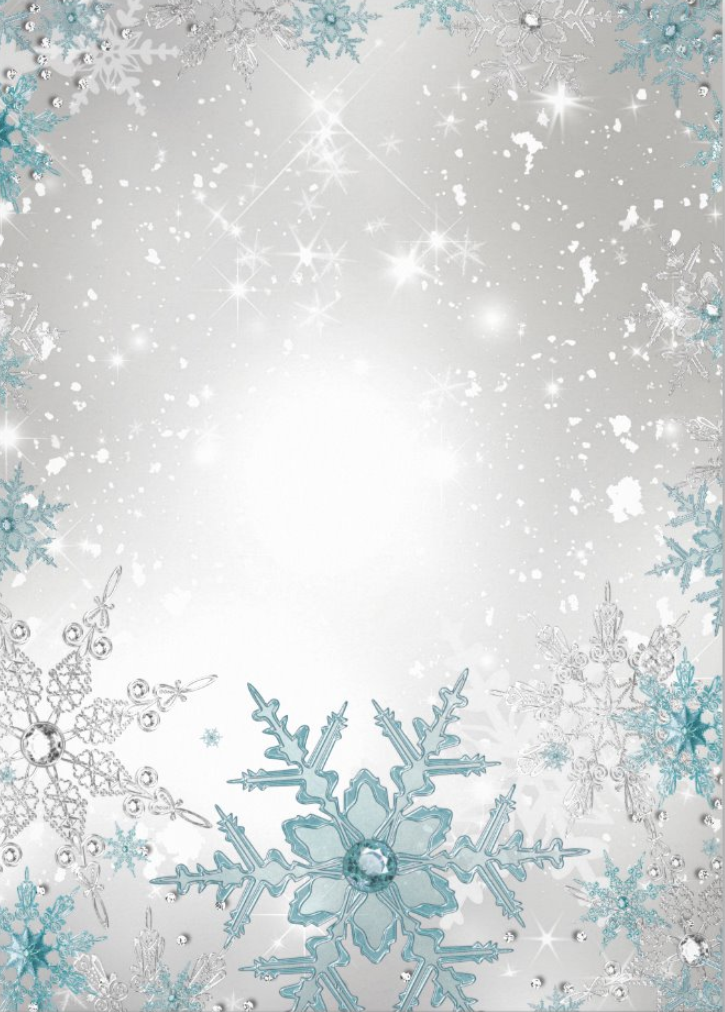 Installation and Awards Virtual ProgramRhode Island SocietyofHealth System PharmacistsThursday, February 4, 2021Zoom and URI Avedesian HallPROGRAMLinda NelsonMaster of Ceremonies6:00 PM 	Welcome and Opening Remarks 		Linda NelsonAddress of the Outgoing President	Mark Rogers         		ASHP Outgoing President’s Award	Karen Nolan6:15 PM	Presentation of AwardsBoard Member of the Year	Presented by Mark RogersCommittee Member of the YearPresented by Mark RogersClinical Skills Competition AwardsPresented by Martha RobertsLouis P. Jeffrey Scholarship	Presented by Karen NolanEdward Gilberti ScholarshipPresented by Karen NolanRobert Goulet Memorial Scholarship	Presented by Karen NolanHealth System Technician of the Year Presented by Karen NolanHealth System Resident AwardPresented by Karen NolanBill Pires New Practitioner Award	Presented by Leslie PiresHealth System Pharmacist of the Year	Presented by Ruth Dapaah-Afriyie7:00 PM	Installation of Officers			Leslie Pires	7:15 PM	Address of the Incoming PresidentShannon Levesque7:30 PM	Closing Remarks			Linda NelsonPast Health System Pharmacists of the YearPast Technicians of the YearPast PresidentsPresidentShannon LevesquePresident-PastMark RogersPresident-Elect	Maggie CharpentierTreasurerAndrew RossSecretaryBrett FeretBoard Member at LargeJohn MorganDirector of Program DevelopmentRay IannuccilloDirector of LegislationAmy St. AmandDirector of Public Relations/ITNelson CaetanoDirector of MembershipSarah TroobTechnician Board MemberTammy BurbineStanding Alternate DelegateKaren NolanMichelle KelleyRuth Dapaah-AfriyieChristine MarcheseGeorgette M. MahoneyMichael Muller    Kathleen MelbourneVincent CardiSteve WillisChristine Berard CollinsPatricia RacioppiKerry LaPlanteHenrique PedroJean R. MatoiJames BeaulieuLeslie PiresTheodore Pinkus, Jr.Linda NelsonDennis WelchCharles D. MahoneyDonald McKaigGary W. ConsidineKathleen O. FisherJacqueline CostantinoMichael L. SimeoneFelix A. LimaMartha J.  RobertsCynthia WymanThomas C. GibsonBartholomew  GrimesCharles HaytaianRobert L. KaufmanAlicia ZuWallack Victor GianniniJoseph N. GallinaMichele DanishJohn GrossmanidesAbilio W. PiresMichael SipalaRichard CharestRichard J. LafondBeth MeasleyWalter SojaRostand R. BouchardTed GorhamPeter BulgerLouis P. JeffreyCatherine CordyPhilip N. JohnsonValerie F. TurcoPaula RobenhymerCourtney MurrayRyan LawlessAshley WarnockGail Dubois Lisa ColemanMary PetrellaAnne Marie DennettMichelle CambranesGregory CirilloPatricia MacDonaldGail DuboisMark Rogers       Christine Berard CollinsKathleen O. FisherKaren NolanHenrique PedroFelix A. LimaShannon BakerLeslie A. PiresNeil A. HaspelaMarco DelboveJohn GrossomanidesJ. Neil MurphyAlicia ZuWallackMichael L. SimeoneJoseph GallinaEwa DzwierzynskiAllen C. McGaugheyKenneth H. Fish Jr.Brian MusiakGary W. ConsidineRostand R. BouchardJon M. Mundy Cynthia M. WymanLouis P. JeffreyLinda A. NelsonValerie F. TurcoRichard J. Lafond Martha J. RobertsLester A. TempkinJoseph AnthonySusan PlanteWilliam McCloskeyEdith SequinoChristine MarcheseRonald PolliniJoseph ArouthMichele DanishFrank N. Marr, JrJames G. ZayatBeth MeasleyGordon S. WillcoxJoseph Mercurio Donald McKaigGeorgette M. MahoneyLouis PistaccoBeth MeyersPeter BulgerFrank E. Chance Richard W. Emery, Jr.Vincent CardiJoseph GiardanoJames E. Beaulieu Patricia A. RacioppiEdward GilbertiMargaret QuillinRonald M. LombardiRobert DaigleMarlene RitualoCharles D. MahoneyAnthony Longo